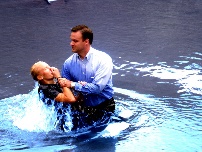 INTRODUÇÃO: Depois de aceitarmos a Cristo o primeiro passo de obediência é o batismo. Sabemos que existem muitas “igrejas” e sendo assim, muitas doutrinas diferentes, cada uma com um modo diferente de lidar com o ensinamento do batismo. Algumas doutrinas ensinam que devemos apenas aspergir (salpicar, jogar algumas gotas) a água na cabeça. Outras ensinam que devemos derramar a água. Já outras pregam a submersão. Tem algumas crenças que ensinam que devemos ser batizados quando ainda somos bebês; e outras batizam crianças mais velhas e/ou adultos. Há os que dizem que o batismo não é uma coisa importante e, portanto, não batizam ninguém e até grupos que “batizam” em nome dos falecidos. Enfim há muitos pensamentos diferentes acerca do batismo. Nesta lição queremos ver um pouco do que a Bíblia tem a dizer a respeito do batismo e tentar tirar nossas conclusões a partir dela.1. O SIGNIFICADO DO BATISMOA palavra “batismo” no grego literalmente significa imersão. Esta é a mesma palavra usada pelos tinteiros quando colocavam o tecido na água para ser tingido. Ele se refere à submersão. 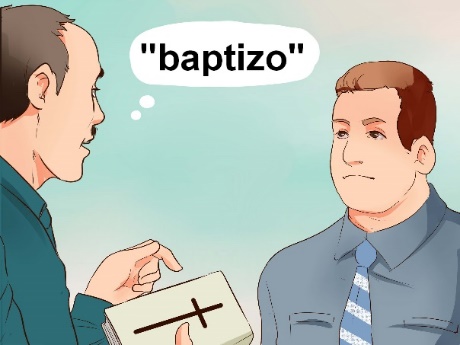 O batismo bíblico é um quadro da nossa Salvação. Ela representa tanto o que Jesus Cristo fez por nós quanto o que aconteceu conosco quando aceitamos a Cristo. O batismo é uma identificação pública com a morte e a ressureição de Cristo:O Batismo É um S______________ da _______________ e ____________________ de Jesus Cristo.A Bíblia diz: “Sepultados com ele no batismo, nele também ressuscitastes pela fé no poder de Deus, que o ressuscitou dentre os mortos”  (Colossenses 2:12).O Batismo É um Quadro da nossa Salvação em Cristo.O batismo é uma figura de que nós morremos, fomos sepultados (para o pecado) e ressuscitamos (em novidade de vida) na semelhança de Cristo: “Ou não sabeis que todos quantos fomos batizados em Jesus Cristo fomos batizados na sua morte?” (Romanos 6:3)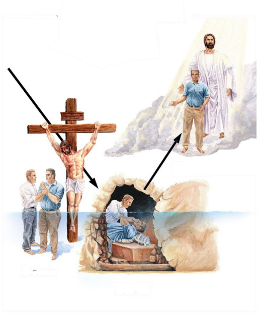 Fomos crucificados com Jesus: “Sabendo isto, que o nosso homem velho foi com ele crucificado, para que o corpo do pecado seja desfeito, para que não sirvamos mais ao pecado” (Romanos 6:6). Fomos sepultados com Jesus: “De sorte que fomos sepultados com ele pelo batismo na morte;” (Romanos 6:4a). Fomos ressuscitados com Jesus: “...para que, como Cristo foi ressuscitado dentre os mortos, pela glória do Pai, assim andemos nós também em novidade de vida” (Romanos 6:4b). 2. A SALVAÇÃO E O BATISMOAlguns creem que o batismo é essencial para adquirir a Salvação ou para completá-la; que o batismo é um sacramento necessário para a Salvação. Porem a Bíblia nos mostra que o batismo é apenas um passo de obediência assim como orar e ler a Bíblia. A Bíblia Ensina que As Boas Obras (Inclusive o _________) Não Salvam.Mateus 3:15 bem diz que o batismo é um ato de justiça quando diz acerca do batismo de Cristo: “... assim nos convém cumprir toda a justiça”. Ao mesmo tempo a Bíblia é enfática ao nos dizer que não somos salvos através das obras: “Não pelas obras de justiça que houvéssemos feito, mas segundo a sua misericórdia, nos salvou pela lavagem da regeneração e da renovação do Espírito Santo” (Tito 3:15). Somente o sangue de Jesus Cristo pode nos purificar de todo o pecado: “… e o sangue de Jesus Cristo, seu Filho, nos purifica de todo o pecado” (1 João 1:7b).Veja Efésios 2:8-9: “8) Porque pela graça sois salvos, por meio da fé; e isto não vem de vós, é dom de Deus. 9) Não vem das obras, para que ninguém se glorie”. De acordo com o versículo 9 nós NÃO somos salvos por meio do que? ________________ (Efésios 2:9)A Bíblia Da Exemplos de Pessoas que Foram Salvos sem o Batismo.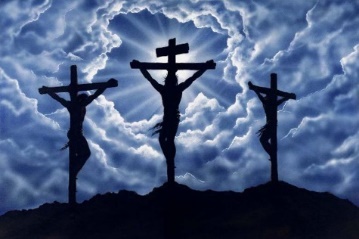 Leia Lucas 23:32-33, 39-43 para poder responder as seguintes perguntas: O ladrão poderia descer da cruz para ser batizado? _________________  O ladrão foi salvo e foi para o céu? ______________De acordo com estas passagens das Escrituras, que parte tem o batismo com a sua salvação? ____________________ (nenhuma, um pouco, é essencial)Há Alguns Versículos que Confundem as Pessoas e Fazem-nas Pensar que o Batismo Faz Parte da Salvação.Vamos verificar alguns deles:“Quem crer e for batizado será salvo; mas quem não crer será condenado.”  (Marcos 16:16)Não podemos tirar este verso fora do seu contexto histórico. No tempo dos apóstolos a maioria das pessoas aceitava a Cristo e era batizada na mesma hora. Por esta razão, o batismo está diretamente ligado à fé neste versículo. Era uma demonstração pública de amor e total entrega a Jesus Cristo. A ideia do versículo é simplesmente que uma pessoa salva era batizada sem dúvida nenhuma. Mas mesmo neste versículo explica claramente que o que “não crer” é que será condenado, não o que “não for batizado”. Veja também João 1:12; 3:16, 18, 36; 5:24, 6:37; Atos 16:31-33; I João 5:12 e Efésios 2:8-9.Era simplesmente natural dizer “crer e ser batizado”. Nem todos os que entram num ônibus encontram um lugar desocupado para se assentar, mas todos, dentro do ônibus, chegarão ao mesmo destino. Como já vimos o ladrão na cruz, por exemplo, foi salvo sem ser batizado.“Jesus respondeu; na verdade, na verdade te digo que aquele que não nascer da água e do espírito, não pode entrar no reino de Deus.” (João 3:5)Primeiramente, sabemos que a “água” aqui não pode se referir ao batismo, pois muitas pessoas foram salvas sem o batismo:Uma mulher pecadora - Lucas 7:48-50O cego de Jericó - Lucas 18:42O ladrão na cruz - Lucas 23:42-43Cornélio, que recebeu o Espírito Santo antes de ser batizado - Atos 10:47Então como explicar João 3:5? “Nascer da água” se refere ao nascimento físico. Para mim está é a explicação óbvia porque o contexto indica isto. O próximo versículo, o versículo 6 diz: “o que é nascido da carne é carne, e o que é nascido do Espírito é Espírito”.  “E disse-lhes Pedro: Arrependei-vos [plural] e cada um de vós seja batizado [singular] em nome de Jesus Cristo para perdão dos pecados, e recebereis [plural] do dom do Espírito Santo.”  (Atos 2:38)Precisamos entender o uso dos verbos nesse versículo. Nesta declaração há três verbos:“Arrependei-vos” - Está no plural.“Seja batizado” - Está no singular.“Recebereis” - Está no plural.A declaração principal de Pedro nesse versículo seria, “Arrependei-vos... e recebereis o dom do Espírito Santo”. A palavra “batizado” só foi colocada por causa da relação íntima entre a fé e o batismo.3. REQUESITOS DO BATISMOAgora que entendemos o significado do batismo e o fato de que o batismo não salva queremos responder a pergunta, “Quais são os requisitos do batismo?”:Filipe Responde a Pergunta.O Eunuco perguntou ao Felipe: “Eis aqui água; que impede que seja batizado?”. A resposta foi clara: “É lícito, se crês de todo o coração” (Atos 8:36-37).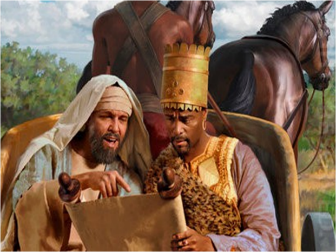 A resposta de Filipe deve ser a nossa resposta. Só aqueles que creem podem ser candidatos para o batismo: “E disse Filipe: É lícito, se crês de todo o coração. E, respondendo ele, disse: Creio que Jesus Cristo é o Filho de Deus” (vs. 37). João Batista Responde a Pergunta.No Evangelho de Mateus encontramos: “E, vendo ele muitos dos fariseus e dos saduceus, que vinham ao seu batismo, dizia-lhes: Raça de víboras, quem vos ensinou a fugir da ira futura? Produzi, pois, frutos dignos de arrependimento;” (Mateus 3:7-8).O que João Batista requeria das pessoas ANTES que fossem batizadas? _________ ________________________O Livro de Atos Responde a Pergunta.Em nenhum lugar da Bíblia encontramos alguém não-salvo sendo batizado. O primeiro passo é crer e depois ser batizado (2:38 18:8; 19:4-5).A Bíblia diz: “De sorte que foram batizados os que de bom grado receberam a sua palavra; e naquele dia agregaram-se quase três mil almas,” (Atos 2:41).Em Atos 8:12 está escrito: “Mas, como cressem em Filipe, que lhes pregava acerca do reino de Deus, e do nome de Jesus Cristo, se batizavam, tanto homens como mulheres”.Em Atos 8:37 encontramos estas palavras: “E disse Filipe: É lícito, se crês de todo o coração. E, respondendo ele, disse: Creio que Jesus Cristo é o Filho de Deus”.A Bíblia fala: “Respondeu, então, Pedro: Pode alguém porventura recusar a água, para que não sejam batizados estes, que também receberam como nós o Espírito Santo?” (Atos 10:47).Uma pessoa recebe o Espírito Santo na Salvação. O que uma pessoa deve fazer depois de receber o Espírito Santo? ___________________________Atos 16:30-34 diz: “E, tirando-os para fora, disse: Senhores, que é necessário que eu faça para me salvar? E eles disseram: Crê no Senhor Jesus Cristo e serás salvo, tu e a tua casa. E lhe pregavam a palavra do Senhor, e a todos os que estavam em sua casa. E, tomando-os ele consigo naquela mesma hora da noite, lavou-lhes os vergões; e logo foi batizado, ele e todos os seus. E, levando-os à sua casa, lhes pôs a mesa; e, na sua crença em Deus, alegrou-se com toda a sua casa”. O que aconteceu ao guarda da prisão e sua família antes de serem batizados? ___________ __________________________De acordo com estes versículos quem pode ser batizado? ________________________ (nenês, crentes, qualquer pessoa sincera)4. O TEMPO CERTO PARA O BATISMOQuase Todos os Novos Convertidos durante o Tempo dos Apóstolos Foram Batizados no Mesmo Dia em Que Aceitaram a Cristo. Por esta razão, muitos começaram a acreditar que o batismo era necessário para a Salvação, mas não é isto o que a Bíblia está ensinando.  Paulo, por exemplo, demorou três dias para ser batizado (Atos 2:41; 8:12-13 36; 9:18; 10:48; 16:15; 16:33; 18:8; 22:16). A Salvação É o Único Requerimento para o Batismo (Atos 8:36-37). Como igreja nós não costumamos impedir uma pessoa de ser batizada se a pessoa garante ter recebido a Cristo como Salvador e entende sobre a Salvação e sobre o batismo. No entanto, uma igreja pode rejeitar a membresia ou a participação de um novo convertido ou de qualquer crente cuja vida está sendo usada para o pecado.O Batismo É um Passo de Obediência e Não um Diploma de Aprovação:Os novos convertidos na época dos apóstolos não eram melhores que os novos convertidos dos dias de hoje.Eles tiveram os mesmos problemas com o pecado que nós temos. Veja a igreja de Corinto, por exemplo. Havia imoralidade, alcoolismo e brigas entre eles. Porém eles já haviam sido batizados. Muitas Igrejas Usam o Batismo Como Porta de Entrada para Novos Membros (Atos 2:41). Outras já exigem outros passos além do batismo, como o discipulado e outros requerimentos. 5. A IMPORTANCIA DO BATISMONós já vimos que o batismo não faz parte da nossa Salvação. Uma pessoa é batizada, biblicamente, DEPOIS da Salvação, não antes ou para a Salvação. Mas será que o batismo é importante para nós nos dias de hoje? Sim, o batismo é de extrema importância na Bíblia e muitos já até morreram por causa desta doutrina. Vejamos alguns motivos porque o batismo é tão importante:O Senhor Jesus Cristo Foi ________________ (Mateus 3:13-17).Ele veio da Galileia para o Jordão (97 km) para ser batizado (versículo 13). Se era importante para o Filho de Deus ser batizado, então é importante para nós também de sermos batizados.Jesus usou a pequena palavra “nos” no versículo 15, indicando que não somente Ele deveria ser batizado mas para que nós também seguíssemos o seu exemplo.Deus o Pai ficou contente quando Deus o Filho foi batizado (versículo 17).O Batismo É um Mandamento de Deus: “Portanto Ide, Fazei Discípulos de Todas as Nações, Batizando-Os em Nome do Pai, e do Filho, e do Espírito Santo” (Mateus 28:19). O batismo não é uma alternativa, ou algo desnecessário que Deus gostaria que fizéssemos. Trata-se de um mandamento divino; portanto, é um pecado não obedecê-lo: “Se me amais, guardai os meus mandamentos” (João 14:15).O Batismo É o Primeiro Passo de Obediência Que o Novo Convertido Dá para Mostrar Que Deus É Realmente o Senhor de Sua Vida. O batismo nos identifica com Cristo e a sua igreja. Ele mostra para o mundo que nós não temos vergonha de termos aceitado a Cristo. O “Símbolo bíblico” do cristianismo é o batismo, portanto deve ser uma das primeiras coisas que fazemos depois que nos tornamos crentes.O Batismo É Necessário para Ser um Membro da Igreja.Em Atos 2:41-42 a Bíblia nos diz: “De sorte que foram batizados os que de bom grado receberam a sua palavra; e naquele dia agregaram-se quase três mil almas, E perseveravam na doutrina dos apóstolos, e na comunhão, e no partir do pão, e nas orações”.Liste a ordem cronológica dos acontecimentos nesta passagem:Receberam a sua palavra = SalvaçãoForam batizados = BatismoAgregaram-se = Associação com a IgrejaPerseveravam na doutrina = Crescimento Cristão Em Hebreus 10:25 todos os cristãos são exortados a serem fiéis à igreja: “Não deixando a nossa congregação, como é costume de alguns, antes admoestando-nos uns aos outros; e tanto mais, quanto vedes que se vai aproximando aquele dia.”Para seguirmos este mandamento precisamos ser membros de uma igreja local e para sermos membros de uma igreja local precisamos ser batizados.O Batismo É Bíblico.Atos 8:12 é apenas um exemplo de pessoas sendo batizadas depois de aceitarem a Cristo na Bíblia: “Mas, como cressem em Filipe, que lhes pregava acerca do reino de Deus, e do nome de Jesus Cristo, se batizavam, tanto homens como mulheres”.6. O METODO DO BATISMOSó a Imersão Mostra o _____________________ do Batismo. 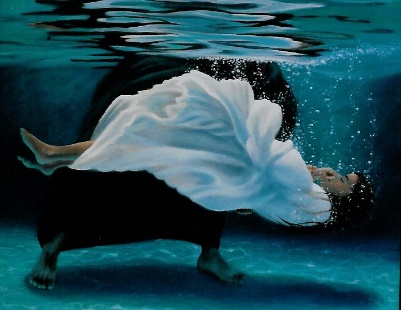 Não só pelo significado literal da palavra como também pelo seu simbolismo. Conforme a história da igreja, as igrejas primitivas sempre praticaram o batismo por imersão. Por volta de 754 DC Papa Estêvão II declarou que a prática de “derramamento de água” para o batismo seria válida somente quando os candidatos estivessem doentes. Em 1311 DC, foi dada a primeira sanção oficial do batismo por aspersão mesmo para candidatos que não estivessem doentes. Como já ressaltamos antes disso somente por imersão o batismo poderia ser realizado. Até o século 18 alguns católicos ainda praticavam o batismo por imersão. Vários Trechos Bíblicos Indicam Que João Batista e os Demais Apóstolos Batizavam por Imersão.A Bíblia diz: “junto do Jordão” (Mateus 3:13) e “saiu logo das águas” (Mateus 3:16).Em Marcos 1:5 e 1:10 encontramos: “e todos eram batizados por ele no rio Jordão” e “no Jordão”.Mateus 3:6 diz: “E eram por ele batizados no rio Jordão, confessando os seus pecados.”A Bíblia também fala em João 3:23: “Ora, João batizava também em Enom, junto a Salim, porque havia ali muitas águas; e vinham ali, e eram batizados”.Por que João batizava em Enom? ___________________________Lemos em Marcos 1:10: “E, logo que saiu da água, viu os céus abertos, e o Espírito, que como pomba descia sobre ele”.De onde Jesus saiu quando foi batizado? __________________Na história sobre o eunuco lemos: “E mandou parar o carro, e desceram ambos à água, tanto Filipe como o eunuco, e o batizou. E, quando saíram da água, o Espírito do Senhor arrebatou a Filipe, e não o viu mais o eunuco; e, jubiloso, continuou o seu caminho” (Atos 8:38-39).De acordo com a Bíblia que tipo de batismo é bíblico? ____________________ (aspersão, derramando água sobre o indivíduo ou imersão)7. OUTROS TIPOS DE BATISMOSTem o Batismo no Espírito Santo (Mateus 3:11; Marcos 1:8; Lucas 3:16; João 1:33; Atos 1:5; 11:16; Romanos 6:3-4; 1 Coríntios 12:13; Gálatas 3:27; Efésios 4:5; e Colossenses 2:12). É o ato de sermos colocados no corpo de Jesus Cristo mediante a nossa Salvação: “Pois todos nós fomos batizados em um Espírito, formando um corpo, quer judeus, quer gregos, quer servos, quer livres, e todos temos bebido de um Espírito” (1 Coríntios 12:13). Colocados no corpo de Cristo: “Porque todos quantos fostes batizados em Cristo já vos revestistes de Cristo” (Gálatas 3:27). Identificados com a morte de Cristo: “Sepultados com ele no batismo, nele também ressuscitastes pela fé no poder de Deus, que o ressuscitou dentre os mortos” (Colossenses 2:12; Rom. 6:3-4)Tem o Batismo no Fogo.É o ato quando alguém é colocado no “lago de fogo”.Note bem Mateus 3:11-12: “... ele vos batizará com o Espírito Santo, e com fogo. Em sua mão tem a pá, e limpará a sua eira, e recolherá no celeiro o seu trigo, e queimará a palha com fogo que nunca se apagará”.O versículo 12 explica o verso 11.O batismo do Espírito Santo é para os salvos e acontece no momento da salvação.A pá é o julgamento de Deus.A sua eira é o mundo.O celeiro é o céu e o trigo representa os salvos.A palha a ser queimada representa os perdidos e o fogo representa o inferno que nunca se apagará (Apocalipse 20:11-15).Portanto, não devemos confundir o batismo no fogo, descrito aqui, com as “línguas de fogo” no dia de Pentecostes (Atos 2:2).“Como de fogo” é apenas uma comparação e não uma afirmação.Só pousaram sobre cada um. Não foi um batismo.Conclusão:A decisão mais importante da vida é uma decisão para Cristo – a Salvação. Depois da Salvação um novo convertido deve se identificar publicamente com Cristo através do batismo por imersão debaixo da autoridade da igreja local. O batismo identifica aquela pessoa com Cristo e com aquela igreja. É um passo de extrema importância na vida cristã. Se você ainda não foi batizado por imersão depois do dia da sua Salvação pela fé e arrependimento dos pecados então eu encorajo você a tomar este passo importante na sua vida cristã. Jesus Cristo não teve vergonha de nós na cruz quando Ele morreu publicamente pelos nossos pecados e nós também não precisamos ter vergonha de nos identificar com Cristo e nos membrar com a igreja local.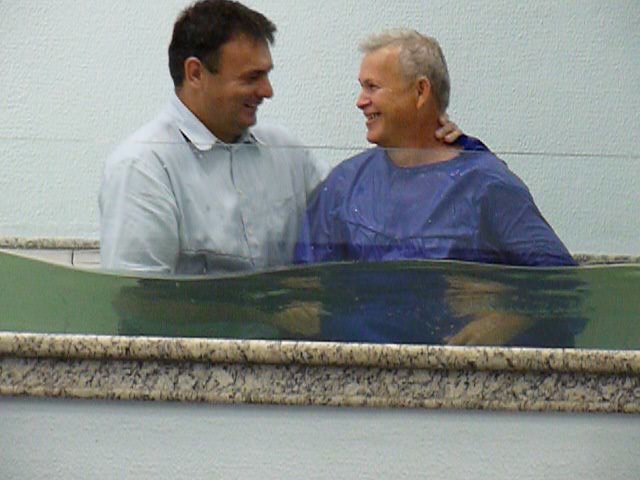 